Phần đáp án câu trắc nghiệm: Tổng câu trắc nghiệm: 32.SỞ GD&ĐT ĐẮK LẮKTRƯỜNG THPT NGÔ GIA TỰ2017-2018(Không kể thời gian phát đề) ĐÁP ÁN  KIỂM TRA HỌC KỲ 1MÔN Sinh Học – Khối lớp 11 Thời gian làm bài : 45 phút 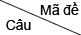 00100400701001363[0.3125] D [0.3125] D [0.3125] C [0.3125] C [0.3125] B 64[0.3125] C [0.3125] B [0.3125] D [0.3125] D [0.3125] C 65[0.3125] C [0.3125] B [0.3125] B [0.3125] A [0.3125] D 66[0.3125] B [0.3125] B [0.3125] C [0.3125] B [0.3125] C 67[0.3125] D [0.3125] A [0.3125] A [0.3125] A [0.3125] C 68[0.3125] B [0.3125] A [0.3125] B [0.3125] D [0.3125] D 69[0.3125] C [0.3125] B [0.3125] C [0.3125] C [0.3125] D 70[0.3125] D [0.3125] B [0.3125] A [0.3125] B [0.3125] C 71[0.3125] B [0.3125] D [0.3125] D [0.3125] D [0.3125] B 72[0.3125] B [0.3125] A [0.3125] A [0.3125] A [0.3125] A 73[0.3125] B [0.3125] A [0.3125] B [0.3125] B [0.3125] B 74[0.3125] A [0.3125] C [0.3125] B [0.3125] D [0.3125] C 75[0.3125] D [0.3125] A [0.3125] A [0.3125] D [0.3125] B 76[0.3125] D [0.3125] A [0.3125] D [0.3125] C [0.3125] A 77[0.3125] C [0.3125] C [0.3125] D [0.3125] A [0.3125] D 78[0.3125] B [0.3125] B [0.3125] D [0.3125] B [0.3125] A 79[0.3125] D [0.3125] D [0.3125] C [0.3125] A [0.3125] B 80[0.3125] C [0.3125] C [0.3125] D [0.3125] C [0.3125] C 81[0.3125] B [0.3125] B [0.3125] C [0.3125] B [0.3125] A 82[0.3125] C [0.3125] D [0.3125] D [0.3125] D [0.3125] D 83[0.3125] B [0.3125] C [0.3125] B [0.3125] A [0.3125] D 84[0.3125] D [0.3125] B [0.3125] C [0.3125] B [0.3125] C 85[0.3125] B [0.3125] C [0.3125] D [0.3125] A [0.3125] B 86[0.3125] D [0.3125] C [0.3125] D [0.3125] D [0.3125] B 87[0.3125] D [0.3125] C [0.3125] D [0.3125] C [0.3125] C 88[0.3125] A [0.3125] D [0.3125] D [0.3125] A [0.3125] C 89[0.3125] D [0.3125] B [0.3125] B [0.3125] B [0.3125] A 90[0.3125] D [0.3125] B [0.3125] A [0.3125] B [0.3125] A 91[0.3125] A [0.3125] B [0.3125] C [0.3125] B [0.3125] A 92[0.3125] C [0.3125] D [0.3125] B [0.3125] B [0.3125] D 93[0.3125] D [0.3125] A [0.3125] D [0.3125] A [0.3125] C 94[0.3125] A [0.3125] A [0.3125] B [0.3125] B [0.3125] B 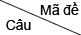 01601902263[0.3125] B [0.3125] A [0.3125] D 64[0.3125] C [0.3125] A [0.3125] D 65[0.3125] C [0.3125] A [0.3125] D 66[0.3125] C [0.3125] C [0.3125] B 67[0.3125] D [0.3125] D [0.3125] B 68[0.3125] D [0.3125] C [0.3125] D 69[0.3125] B [0.3125] B [0.3125] A 70[0.3125] B [0.3125] D [0.3125] D 71[0.3125] C [0.3125] A [0.3125] A 72[0.3125] C [0.3125] A [0.3125] C 73[0.3125] A [0.3125] D [0.3125] C 74[0.3125] B [0.3125] A [0.3125] A 75[0.3125] C [0.3125] A [0.3125] B 76[0.3125] C [0.3125] A [0.3125] D 77[0.3125] D [0.3125] A [0.3125] A 78[0.3125] D [0.3125] D [0.3125] A 79[0.3125] A [0.3125] B [0.3125] A 80[0.3125] A [0.3125] A [0.3125] A 81[0.3125] D [0.3125] D [0.3125] B 82[0.3125] B [0.3125] C [0.3125] A 83[0.3125] A [0.3125] B [0.3125] D 84[0.3125] C [0.3125] C [0.3125] D 85[0.3125] D [0.3125] D [0.3125] D 86[0.3125] C [0.3125] B [0.3125] C 87[0.3125] A [0.3125] B [0.3125] D 88[0.3125] B [0.3125] C [0.3125] A 89[0.3125] C [0.3125] C [0.3125] D 90[0.3125] D [0.3125] D [0.3125] A 91[0.3125] D [0.3125] D [0.3125] B 92[0.3125] D [0.3125] A [0.3125] A 93[0.3125] A [0.3125] D [0.3125] A 94[0.3125] B [0.3125] D [0.3125] C 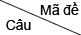 00200500801101463[0.3125] A [0.3125] A [0.3125] A [0.3125] D [0.3125] B 64[0.3125] C [0.3125] B [0.3125] C [0.3125] B [0.3125] B 65[0.3125] A [0.3125] A [0.3125] D [0.3125] A [0.3125] A 66[0.3125] C [0.3125] A [0.3125] C [0.3125] C [0.3125] B 67[0.3125] C [0.3125] C [0.3125] C [0.3125] A [0.3125] B 68[0.3125] C [0.3125] C [0.3125] B [0.3125] B [0.3125] D 69[0.3125] C [0.3125] B [0.3125] C [0.3125] A [0.3125] B 70[0.3125] C [0.3125] A [0.3125] B [0.3125] B [0.3125] B 71[0.3125] A [0.3125] A [0.3125] B [0.3125] A [0.3125] D 72[0.3125] B [0.3125] D [0.3125] A [0.3125] C [0.3125] A 73[0.3125] B [0.3125] B [0.3125] C [0.3125] C [0.3125] C 74[0.3125] A [0.3125] B [0.3125] D [0.3125] C [0.3125] C 75[0.3125] B [0.3125] B [0.3125] D [0.3125] D [0.3125] A 76[0.3125] A [0.3125] A [0.3125] B [0.3125] B [0.3125] B 77[0.3125] B [0.3125] A [0.3125] A [0.3125] C [0.3125] B 78[0.3125] C [0.3125] B [0.3125] C [0.3125] C [0.3125] B 79[0.3125] C [0.3125] C [0.3125] A [0.3125] A [0.3125] C 80[0.3125] B [0.3125] A [0.3125] D [0.3125] D [0.3125] B 81[0.3125] A [0.3125] D [0.3125] A [0.3125] D [0.3125] D 82[0.3125] B [0.3125] A [0.3125] B [0.3125] C [0.3125] A 83[0.3125] D [0.3125] A [0.3125] B [0.3125] A [0.3125] D 84[0.3125] D [0.3125] B [0.3125] D [0.3125] C [0.3125] D 85[0.3125] D [0.3125] C [0.3125] C [0.3125] A [0.3125] B 86[0.3125] D [0.3125] A [0.3125] D [0.3125] C [0.3125] C 87[0.3125] C [0.3125] B [0.3125] B [0.3125] C [0.3125] A 88[0.3125] C [0.3125] D [0.3125] A [0.3125] A [0.3125] D 89[0.3125] B [0.3125] C [0.3125] D [0.3125] A [0.3125] D 90[0.3125] A [0.3125] D [0.3125] B [0.3125] B [0.3125] B 91[0.3125] D [0.3125] D [0.3125] D [0.3125] C [0.3125] A 92[0.3125] B [0.3125] A [0.3125] D [0.3125] D [0.3125] D 93[0.3125] C [0.3125] A [0.3125] D [0.3125] C [0.3125] C 94[0.3125] D [0.3125] A [0.3125] C [0.3125] A [0.3125] D 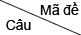 01702002363[0.3125] C [0.3125] B [0.3125] D 64[0.3125] D [0.3125] D [0.3125] B 65[0.3125] B [0.3125] C [0.3125] A 66[0.3125] C [0.3125] D [0.3125] D 67[0.3125] D [0.3125] B [0.3125] A 68[0.3125] A [0.3125] B [0.3125] B 69[0.3125] D [0.3125] D [0.3125] B 70[0.3125] C [0.3125] B [0.3125] B 71[0.3125] B [0.3125] D [0.3125] D 72[0.3125] D [0.3125] C [0.3125] C 73[0.3125] D [0.3125] C [0.3125] B 74[0.3125] C [0.3125] C [0.3125] A 75[0.3125] A [0.3125] C [0.3125] D 76[0.3125] C [0.3125] D [0.3125] D 77[0.3125] A [0.3125] C [0.3125] C 78[0.3125] B [0.3125] D [0.3125] A 79[0.3125] B [0.3125] C [0.3125] D 80[0.3125] C [0.3125] C [0.3125] D 81[0.3125] C [0.3125] C [0.3125] A 82[0.3125] C [0.3125] A [0.3125] A 83[0.3125] D [0.3125] B [0.3125] B 84[0.3125] C [0.3125] B [0.3125] C 85[0.3125] B [0.3125] D [0.3125] A 86[0.3125] B [0.3125] B [0.3125] C 87[0.3125] A [0.3125] D [0.3125] B 88[0.3125] C [0.3125] C [0.3125] B 89[0.3125] D [0.3125] D [0.3125] A 90[0.3125] C [0.3125] B [0.3125] C 91[0.3125] A [0.3125] B [0.3125] A 92[0.3125] C [0.3125] D [0.3125] B 93[0.3125] D [0.3125] B [0.3125] D 94[0.3125] C [0.3125] D [0.3125] A 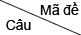 00300600901201563[0.3125] D [0.3125] A [0.3125] A [0.3125] A [0.3125] B 64[0.3125] C [0.3125] B [0.3125] B [0.3125] A [0.3125] D 65[0.3125] C [0.3125] D [0.3125] D [0.3125] A [0.3125] B 66[0.3125] D [0.3125] B [0.3125] D [0.3125] D [0.3125] D 67[0.3125] D [0.3125] D [0.3125] D [0.3125] A [0.3125] C 68[0.3125] C [0.3125] B [0.3125] C [0.3125] B [0.3125] D 69[0.3125] C [0.3125] B [0.3125] D [0.3125] A [0.3125] B 70[0.3125] B [0.3125] D [0.3125] C [0.3125] D [0.3125] B 71[0.3125] B [0.3125] C [0.3125] A [0.3125] B [0.3125] D 72[0.3125] B [0.3125] A [0.3125] A [0.3125] B [0.3125] A 73[0.3125] B [0.3125] C [0.3125] B [0.3125] A [0.3125] A 74[0.3125] A [0.3125] D [0.3125] B [0.3125] D [0.3125] A 75[0.3125] D [0.3125] B [0.3125] B [0.3125] C [0.3125] C 76[0.3125] D [0.3125] C [0.3125] D [0.3125] D [0.3125] D 77[0.3125] D [0.3125] D [0.3125] D [0.3125] A [0.3125] A 78[0.3125] B [0.3125] C [0.3125] B [0.3125] D [0.3125] C 79[0.3125] B [0.3125] B [0.3125] A [0.3125] A [0.3125] B 80[0.3125] B [0.3125] A [0.3125] B [0.3125] D [0.3125] D 81[0.3125] C [0.3125] A [0.3125] C [0.3125] A [0.3125] D 82[0.3125] D [0.3125] B [0.3125] C [0.3125] B [0.3125] B 83[0.3125] B [0.3125] D [0.3125] A [0.3125] D [0.3125] A 84[0.3125] D [0.3125] B [0.3125] A [0.3125] A [0.3125] C 85[0.3125] D [0.3125] D [0.3125] C [0.3125] A [0.3125] B 86[0.3125] D [0.3125] A [0.3125] C [0.3125] A [0.3125] B 87[0.3125] A [0.3125] A [0.3125] A [0.3125] D [0.3125] A 88[0.3125] C [0.3125] A [0.3125] A [0.3125] A [0.3125] B 89[0.3125] B [0.3125] D [0.3125] A [0.3125] D [0.3125] A 90[0.3125] A [0.3125] D [0.3125] C [0.3125] D [0.3125] B 91[0.3125] A [0.3125] A [0.3125] B [0.3125] A [0.3125] A 92[0.3125] C [0.3125] A [0.3125] A [0.3125] A [0.3125] A 93[0.3125] A [0.3125] D [0.3125] B [0.3125] A [0.3125] B 94[0.3125] C [0.3125] B [0.3125] C [0.3125] D [0.3125] C 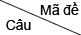 01802102463[0.3125] C [0.3125] A [0.3125] C 64[0.3125] D [0.3125] A [0.3125] B 65[0.3125] D [0.3125] A [0.3125] D 66[0.3125] C [0.3125] B [0.3125] A 67[0.3125] A [0.3125] A [0.3125] C 68[0.3125] A [0.3125] D [0.3125] D 69[0.3125] C [0.3125] C [0.3125] D 70[0.3125] D [0.3125] D [0.3125] B 71[0.3125] A [0.3125] B [0.3125] C 72[0.3125] B [0.3125] A [0.3125] C 73[0.3125] B [0.3125] D [0.3125] A 74[0.3125] D [0.3125] B [0.3125] B 75[0.3125] D [0.3125] B [0.3125] D 76[0.3125] D [0.3125] B [0.3125] A 77[0.3125] B [0.3125] A [0.3125] C 78[0.3125] A [0.3125] B [0.3125] A 79[0.3125] B [0.3125] A [0.3125] A 80[0.3125] D [0.3125] A [0.3125] A 81[0.3125] A [0.3125] C [0.3125] B 82[0.3125] D [0.3125] C [0.3125] D 83[0.3125] A [0.3125] D [0.3125] B 84[0.3125] A [0.3125] D [0.3125] C 85[0.3125] A [0.3125] C [0.3125] B 86[0.3125] A [0.3125] D [0.3125] A 87[0.3125] D [0.3125] D [0.3125] B 88[0.3125] D [0.3125] C [0.3125] C 89[0.3125] D [0.3125] D [0.3125] D 90[0.3125] D [0.3125] D [0.3125] D 91[0.3125] D [0.3125] C [0.3125] C 92[0.3125] C [0.3125] B [0.3125] C 93[0.3125] D [0.3125] C [0.3125] B 94[0.3125] C [0.3125] C [0.3125] A 